Program vs. Campus EnrollmentsProgram FTES and WorkloadProductivity vs. Census EnrollmentDeclared MajorsAnnual Collegewide Retention and SuccessDiscipline Retention and SuccessCourse Success: DEEquity: Annual Course Success by Student PopulationDegree and CertificatesEquity: Annual Course Success by Discipline 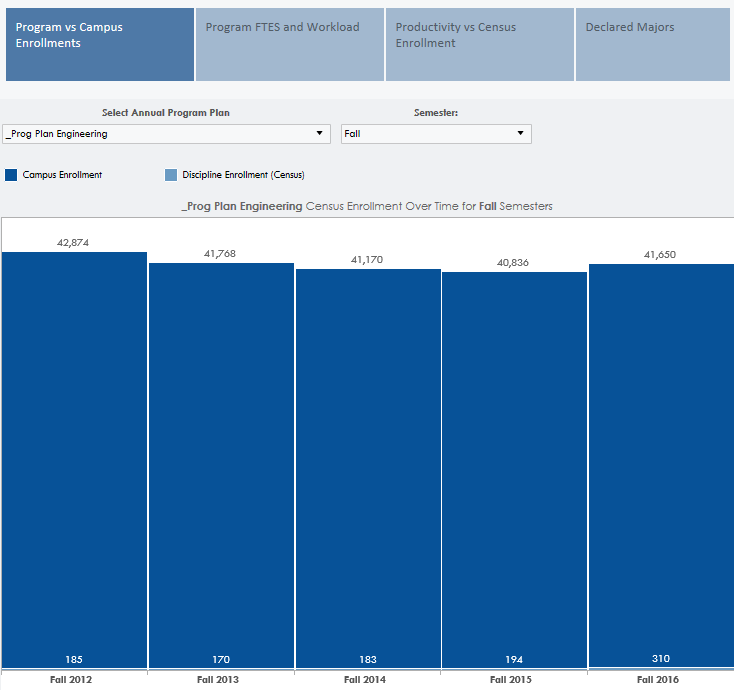 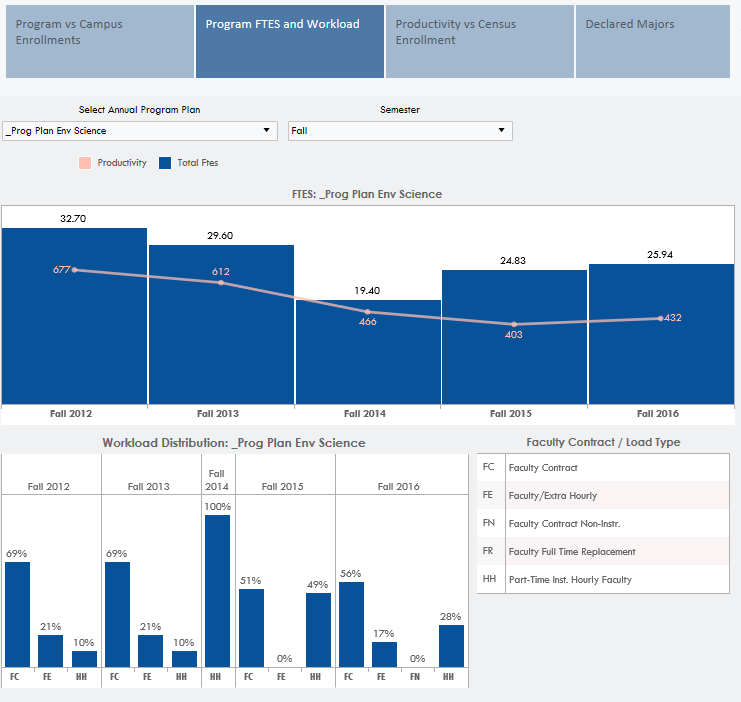 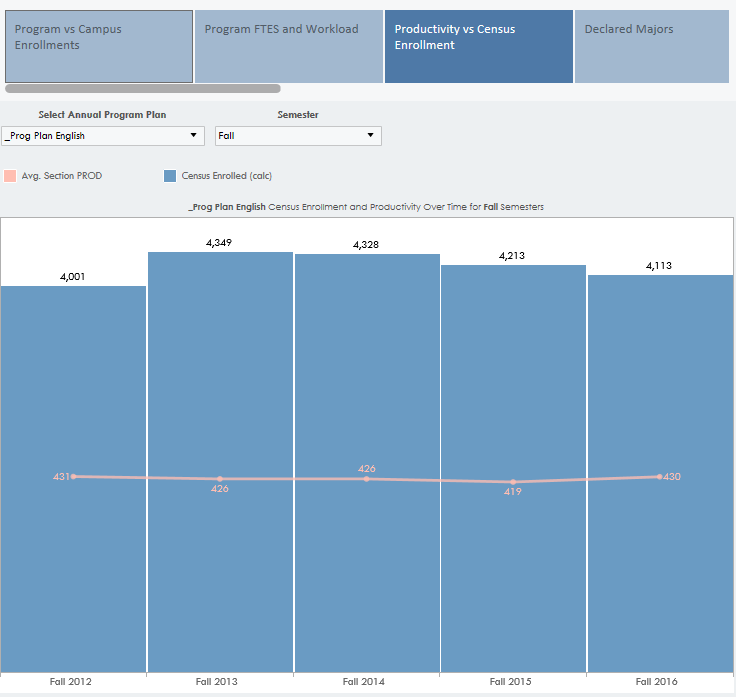 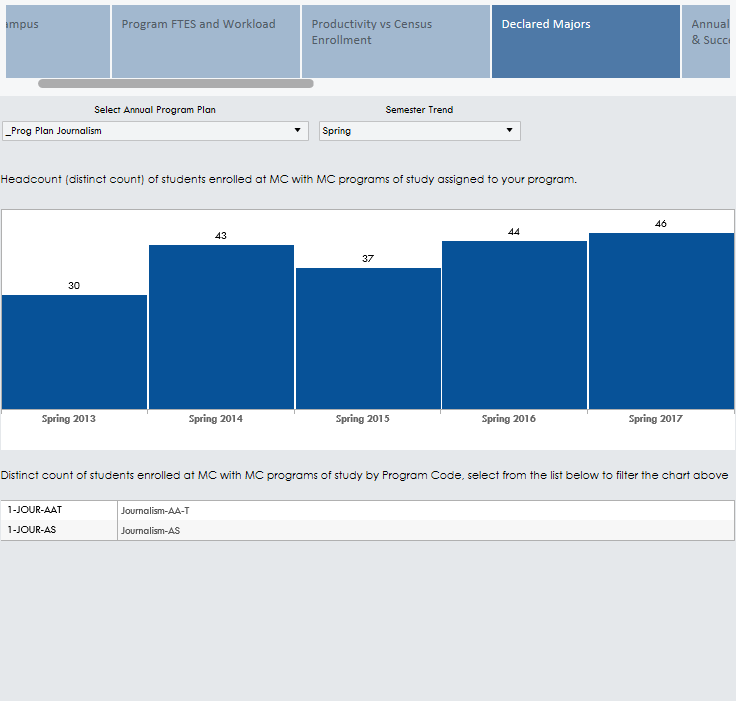 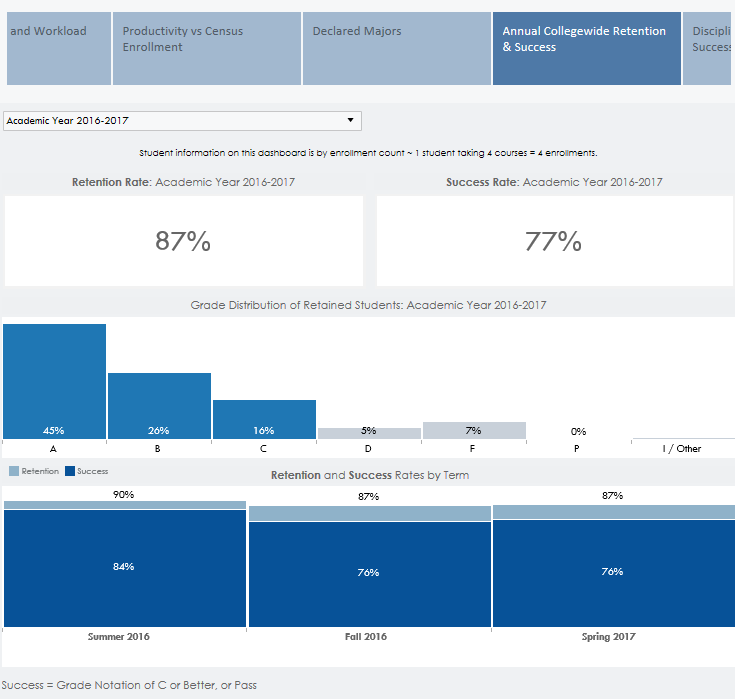 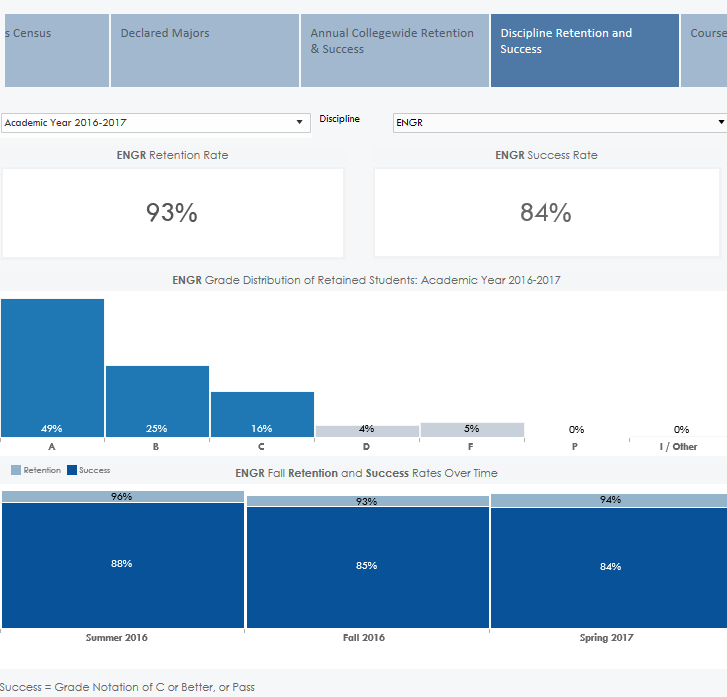 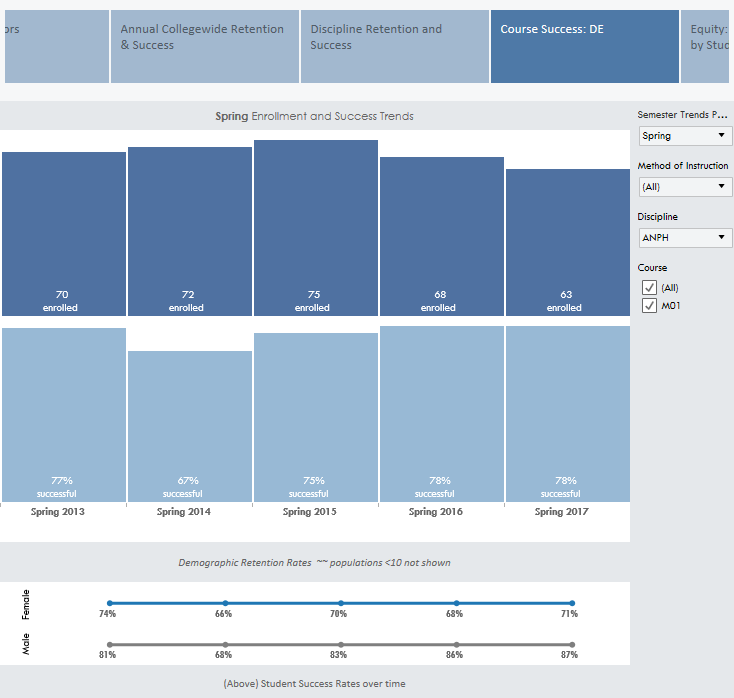 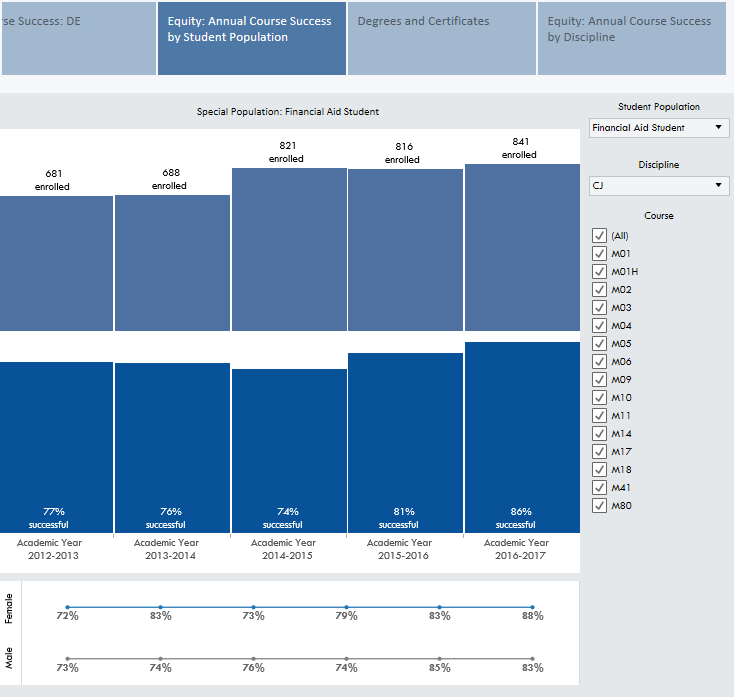 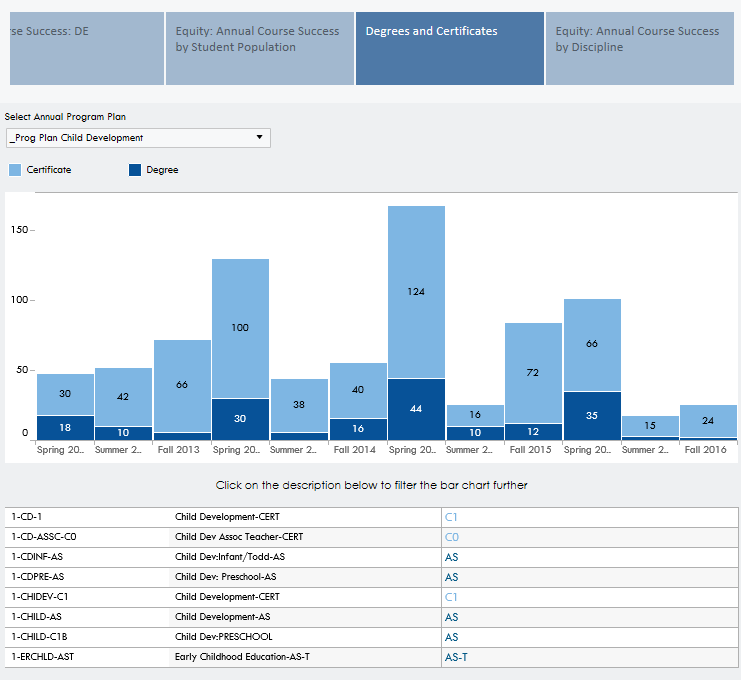 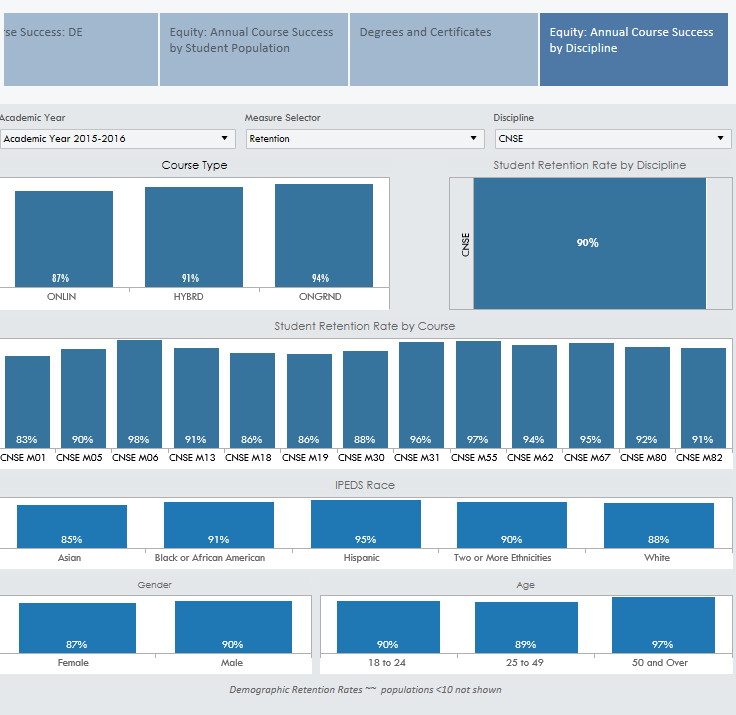 